                МАГАДАНСКАЯ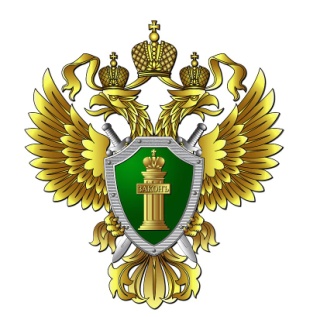                            ТРАНСПОРТНАЯ ПРОКУРАТУРАМагаданская транспортная прокуратура разъясняет об изменениях в законодательстве с 1 января 2023 года С 01 января 2023 года вступает в силу Федеральный закон № 455-ФЗ от 21.11.2022, которым установлен новый вид государственного пособия в связи с рождением и воспитанием ребенкаВ соответствии с Федеральным законом от 21.11.2022 № 455-ФЗ с 1 января 2023 года вводится ежемесячное пособие в связи с рождением и воспитанием ребенка, которое объединит несколько мер поддержки: ежемесячное пособие женщине, вставшей на учет в медицинской организации в ранние сроки беременности; пособие по уходу за ребенком гражданам, не подлежащим обязательному социальному страхованию на случай временной нетрудоспособности и в связи с материнством; ежемесячную выплату в связи с рождением (усыновлением) первого ребенка до достижения им возраста 3 лет; ежемесячную выплату в связи с рождением (усыновлением) третьего или последующего ребенка до достижения им возраста 3 лет; ежемесячную денежную выплату на ребенка в возрасте от 3 до 7 лет включительно; ежемесячную денежную выплату на ребенка в возрасте от 8 до 17 лет.Пособие будет назначаться семьям с доходом менее одного регионального прожиточного минимума на человека с применением комплексной оценки нуждаемости. Выплаты будут осуществляться беременным женщинам, вставшим на учет в ранние сроки, и родителям детей от рождения и до 7 лет.Размер пособия составит 50, 75 или 100 процентов регионального прожиточного минимума.В случае если в семье несколько детей в возрасте до 17 лет, пособие будет назначаться на каждого ребенка, указанного в заявлении родителей.С 1 января 2023 года минимальный размер оплаты труда в России составит 16 242 рублейМинимальный размер оплаты труда (МРОТ) применяется для целей обязательного социального страхования (к примеру, для определения размера пособий по временной нетрудоспособности, по беременности и родам) и регулирования оплаты труда.Федеральным законом «О минимальном размере оплаты труда» определено, что МРОТ действует на территории всей страны, не может быть менее прожиточного минимума трудоспособного населения и подлежит ежегодной индексации.Кроме того, право работника на получение заработной платы не ниже МРОТ гарантируется статьей 133 Трудового кодекса Российской Федерации.Ранее МРОТ на очередной год рассчитывался исходя из величины медианной зарплаты за предыдущий год. Соотношение МРОТ и медианной заработной платы подлежало пересмотру не реже одного раза в пять лет, исходя из условий социально-экономического развития Российской Федерации.С 2021 года соотношение минимального размера оплаты труда и медианной заработной платы установлено в размере 42 процента.Однако Федеральным законом от 19.12.2022 № 522-ФЗ внесены изменения в статью 1 Федерального закона «О минимальном размере оплаты труда» и приостановлены действия частей 2 и 4 статьи 1 данного закона.Так, с 1 января 2023 года МРОТ составит 16 242 руб.В 2023 и 2024 годах его повышение будет проводиться в зависимости от темпов роста прожиточного минимума трудоспособного населения в целом по РФ.При этом величина медианной заработной платы временно не будет использоваться при расчете МРОТ.С 1 января 2023 г. вступает в силу закон об обеспечении работников железнодорожного транспорта общего пользования, выполняющих отдельные виды работ, питанием за счет средств работодателяФедеральным законом от 19.12.2022 № 524 внесены изменения в ст. 25 Федерального закона «О железнодорожном транспорте в Российской Федерации».Предусмотрено, что бесплатным рационом питания (натуральным довольствием) обеспечиваются работники, которые во время прекращения движения поездов по перегону, отдельным железнодорожным путям перегона или железнодорожной станции выполняют на объектах инфраструктуры более четырех часов подряд следующие работы: аварийно-восстановительные; по ликвидации последствий ЧС, стихийных бедствий; по реконструкции и ремонту объектов инфраструктуры; по очистке железнодорожных путей и стрелочных переводов при ликвидации снежных заносов.С 1 января 2023 вводится единая предельная величина базы для исчисления страховых взносовЭто предусматривает:- сохранение для основной категории плательщиков страховых взносов совокупного тарифа в размере 30% в пределах базы и 15,1% сверх нее;- установление единой предельной и облагаемой базы для исчисления страховых взносов;- утверждение единого тарифа страховых взносов во все государственные внебюджетные фонды. Так, уплаченные суммы будут распределяться Федеральным казначейством между бюджетами государственных внебюджетных фондов в соответствии с Федеральным законом от 14.07.2022 № 264.- объединение всех льготных категорий плательщиков в три группы, для которых тарифы страховых взносов составят 15%, 7,6% и 0%.Кроме того, чтобы унифицировать базу для исчисления страховых взносов в государственные внебюджетные фонды, установлен единый круг застрахованных лиц на все виды обязательного социального страхования. Соответствующие изменения внесены в федеральные законы о конкретных видах обязательного социального страхования.Постановлением Правительства РФ от 03.11.2022 № 1978 утверждены требования к системе обеспечения соблюдения операторами связи требований о блокировке звонков с подменных номеровТак, с 1 января 2023 г. в России начнет работать система обеспечения соблюдения операторами связи требований при оказании услуг связи и услуг по пропуску трафика в сети связи общего пользования. Правительство утвердило требования к этой системе, а также правила ее функционирования и взаимодействия с информационными и иными системами, в т. ч. с системами операторов связи.Система создается радиочастотной службой для соблюдения требований Закона о связи о блокировке звонков и сообщений с подменных номеров. Она должна обеспечивать в т. ч. анализ абонентских номеров и уникальных кодов идентификации абонентов; выявление соединений, в отношении которых отсутствует информация об их инициировании; мониторинг соблюдения операторами связи требований по прекращению пропуска трафика в отношении таких соединений; представление в Роскомнадзор сведений для мониторинга соблюдения операторами связи установленных обязанностей.Определен перечень информации, подлежащей обработке. Система будет функционировать ежедневно в круглосуточном режиме. Участниками взаимодействия с ней являются радиочастотная служба - ее оператор, Минцифры, Роскомнадзор, органы, осуществляющие оперативно-разыскную деятельность, и операторы связи.С 1 января 2023 года введут новые госпошлины для владельцев автомобилейС 1 января 2023 года за выдачу разрешения изменить конструкцию колесного транспортного средства, на котором уже ездят, нужно будет заплатить госпошлину в размере 1 000 рублей.Свидетельство о допуске транспорта к перевозке опасных грузов предоставят за 1 500 рублей. Ту же сумму нужно будет внести за изготовление документов взамен утерянных или испорченных. За продление данного свидетельства потребуют 1 000 рублей.Сейчас эти действия оплачивать не нужно.Кроме того, с 800 до 1 500 рублей вырастет пошлина за выдачу свидетельства о безопасности транспортного средства с измененной конструкцией.Федеральный закон № 208-ФЗ, которым внесены изменения в ст. 333.33 Налогового кодекса РФ, был принят 28 июня 2022 года.С 1 января 2023 года вводится порядок предоставления временной лицензии на осуществление образовательной деятельности по дополнительным программам спортивной подготовкиВ соответствии с постановлением Правительства РФ от 16.08.2022 № 1419 № 973 с 1 января 2023 года вводится порядок предоставления временной лицензии на осуществление образовательной деятельности по дополнительным программам спортивной подготовки.Так, соискатель лицензии уведомляет лицензирующий орган о начале осуществления указанной деятельности путем направления заявления с использованием единого портала госуслуг, регионального портала государственных и муниципальных услуг (функций), либо информационных систем Рособрнадзора.Лицензирующий орган принимает решение о предоставлении временной лицензии без проведения оценки соответствия соискателя лицензионным требованиям.Временная лицензия выдается со сроком действия до 1 сентября 2023 г.При цитировании или перепечатке текста ссылка на Магаданскую транспортную прокуратуру обязательна!